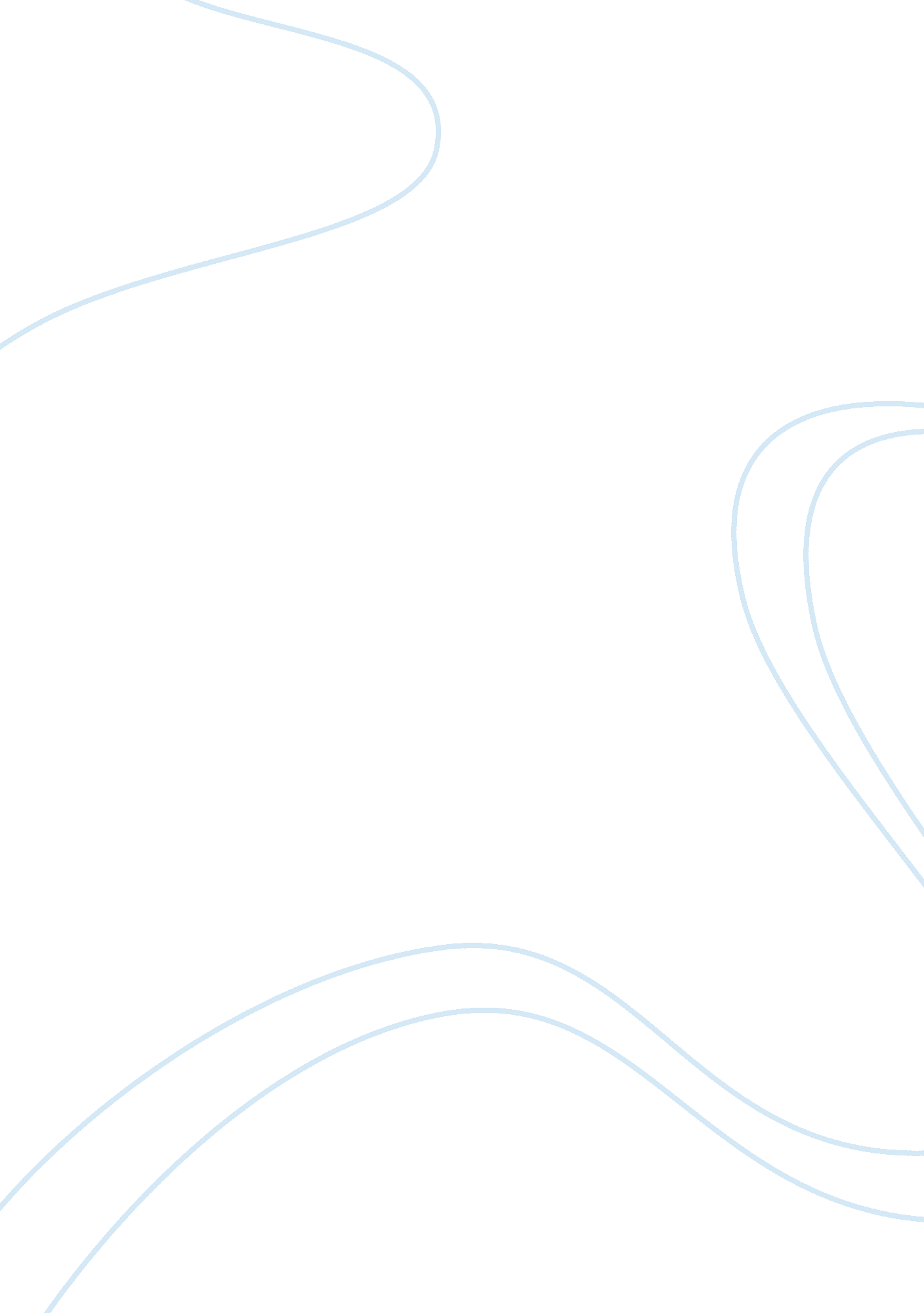 Barge transportation market in the usFinance, Market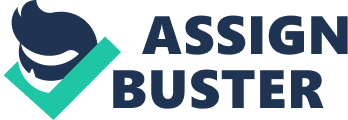 A barge is a flat-bottomed boat used primarily for transportation of dry and liquid- bulk cargo through inland waterways. Its carrying capacity is greater in comparison to rail cars, trucks, and semi-trailers, thus making it a more cost-effective mode of transportation. Primarily, barges are non-mechanical in nature and are usually propelled with the help of a towboat or other vessels, but in recent times the market has witnessed a trend of using self-propelled barges. Covered in this Report This report covers the present scenario and the growth prospects of the Barge Transportation market in the US for 2015-2019. To calculate the market size, it considers the volume of trade conducted through different types of barges. It presents an in-depth analysis of different types of barges used in the market and products transported through barges. View our full TCO here Key Regions United States Key Vendors APP River Operations American Commercial Lines (CAL) LLC Ingram Barge Company Kirby Corp... Other Prominent Vendors Carriage Marine Transportation Alter Logistics Argosy Transportation TATS International Services Barge America Blesses Marine Services Boucher Transportation Campbell Transportation Canal Barge Ceres Barge Lines Crocuses Corporation Heartland Barge Barge Transportation Market in the US By Dispassionateness SF Mane Key Market Driver Increased Crude Oil Production For a full, detailed list, view our report. Key Market Challenge Capital-intensive Business and High Cost of Maintenance Key Market Trend Construction of New Tank Barges and Tugboats Key Questions Answered in this Report What will the market size be in 2018 and what will the growth rate be? What are the key market trends? What is driving this market? What are the challenges to market growth? Who are the key vendors in this market space? What are the market opportunities and threats faced by the key vendors? What are the strengths and weaknesses of the key vendors? 